Муниципальное бюджетное общеобразовательное учреждение«Средняя общеобразовательная школа № 1»Аннотация к рабочей программе по технологии, 3-б класссрок реализации 01.09.2017-31.05.2018г.Составлена на основе примерной программы по технологии для общеобразовательных учрежденийАвтор программы: Т.М. ГеронимусСоставитель программы:   Чурсина Анна Сергеевна учитель начальных классовг. Черногорск – 2017г.Пояснительная записка.Рабочая программа по технологии, уровень изучения – базовый, составлена в  соответствии с нормативно-правовыми документами федерального уровня: Приказом министерства образования и науки Российской Федерации от 17.12.2010г. №1897 «Об утверждении федерального государственного образовательного  стандарта начального общего образования (с изменениями), локальными нормативными актами МБОУ СОШ № 1: Основной образовательной программой начального общего образования, с учетом Учебного плана МБОУ СОШ № 1 г. Черногорска, Положения о рабочей программе учебного предмета, принятого на заседании Педагогического совета (протокол № 8 от 09.03.2016г.), рабочей программе по учебному предмету технология.Программа отражает обязательное для усвоения в начальной школе содержание технологии.Общая характеристика учебного предмета.Особенностью уроков технологии в начальной школе является то, что они строятся на уникальной психологической и дидактической  базе - предметно-практической деятельности, которая служит в младшем школьном возрасте необходимой составляющей целостного процесса духовного, нравственного, интеллектуального развития (прежде всего, абстрактного, конструктивного мышления и пространственного воображения). Организация продуктивной преобразующей  деятельности детей на уроках технологии создает важный противовес вербализму обучения в начальной школе, который является одной из главных причин снижения учебно-познавательной мотивации, формализации знаний и в конечном счете низкой эффективности обучения. Продуктивная предметная деятельность на уроках технологии является основой формирования познавательных способностей младших школьников, стремление активно познавать историю материальной культуры и семейных традиций своего и других народов и уважительно относиться к ним. Обучение школьников строится с учетом освоения конкретных технологических операций в ходе создания изделий из различных материалов (деталей конструктора) и овладения первоначальными умениями проектной деятельности. Виды практической деятельности и последовательность практических работ определяются возрастными особенностями обучающихся и построены на основе постепенного увеличения степени технологической сложности изготавливаемых изделий и с учетом возможности проявления обучающимися творческой инициативы и самостоятельности.При отборе конкретного содержания обучения принципиально важное значение имеют социально-нравственные аспекты трудовой деятельности, личностная и общественная значимость создаваемых изделий.Цель изучения учебного предмета:формировать у учащихся умение самостоятельно ориентироваться в любой работе, то есть учебная трудовая деятельность рассматривается как средство познания окружающего мира и своей роли в нем как преобразователяЗадачи изучения учебного предмета:-формирование первоначальных конструкторско-технологических знаний и умений;-развитие знаково-символического и пространственного мышления, творческого и репродуктивного воображения (на основе решения задач по моделированию и отображению объекта и процесса его преобразования в форме моделей: рисунков, планов, схем, чертежей); творческого мышления (на основе решения художественных и -конструкторско-технологических задач);-развитие регулятивной структуры деятельности, включающей целеполагание, планирование (умение составлять план действий и применять его для решения практических задач), прогнозирование (предвосхищение будущего результата при различных условиях выполнения действия), контроль, коррекцию и оценку;-формирование внутреннего плана деятельности на основе поэтапной отработки предметно-преобразовательных действий;-воспитание трудолюбия, уважительного отношения к результатам своего и чужого труда, практическое применение правил сотрудничества в коллективной деятельности.Используются следующие технологии при проведении уроков математики. Частично-поисковый или эвристический метод, при котором учитель организует участие школьников в выполнении отдельных шагов поиска. Учитель конструирует задание, расчленяет его на вспомогательные, намечает шаги поиска, а сами шаги выполняет ученик.  Познавательная (дидактическая) игра. специально созданные ситуации, моделирующие реальность, из которых ученикам предлагается найти выход. Преимущество индивидуальной формы обучения в том, что есть контакт с учеником и всегда можно исправить ошибки и отметить успехи. Дифференцированное обучение -  помогает учитывать индивидуально-типологические особенности личности и  обучать каждого  на уровне его возможностей и способностей. Техническое оборудование и методическое обеспечение учебного кабинета начальных классов позволяет использовать на уроках ИКТ, этот способ позволяет ребенку с интересом учиться, находить источники информации, воспитывает самостоятельность и ответственность при получении новых знаний, развивает дисциплину интеллектуальной деятельности. Здоровьесберегающие технологии,  которые  позволяют равномерно во время урока распределять различные виды заданий, чередовать мыслительную деятельность с физминутками, определять время подачи сложного учебного материала, выделять время на проведение самостоятельных работ, что дает положительные результаты в обучении. Рабочая программа ориентирована на использование в 3 б классе следующего УМК (Приказ №2-2 от 17. 01. 2017. Об утверждении списка учебников используемых для реализации программ начального общего, основного общего образования в 2017-2018 учебном году) Состав УМК:  Геронимус Т.М. Технология Москва АСТ- ПРЕСС ШКОЛА, 2015Геронимус Т.М. рабочая тетрадь «Я все умею делать сам» АСТ-ПРЕСС ШКОЛА , 2012Преимущество данного УМК перед другими в том, что этот учебный комплекс построен на единой для всех учебных предметов концептуальной основе, является традиционной в системе обучения, имеет полное программно – методическое обеспечение. Методическая основа курса — организация максимально продуктивной творческой деятельности учащихся начиная с первого класса. Репродуктивно осваиваются только технологические приёмы и способы. Главное в курсе — научить  добывать  знания  и  применять  их  в  своей  повседневной  жизни,  а также пользоваться различного рода источниками информации. Это сегодня гораздо  важнее,  чем  просто  запоминать  и  накапливать  знания.  Основные  продуктивные  методы  —  наблюдение,  размышление, обсуждение,  открытие  новых  знаний,  опытные  исследования  предметной среды, перенос известного в новые ситуации и т. п. С их помощью учитель ставит  каждого  ребёнка  в  позицию  субъекта  своего  учения,  т.  е.  делает ученика  активным  участником  процесса  познания  мира.  Для  этого  урок строится  таким  образом,  чтобы  в  первую  очередь  обращаться  к  личному опыту  учащихся,  а  учебник  использовать  для  дополнения  этого  опыта  научной информацией с последующим обобщением и практическим освоением приобретённых знаний и умений. Результатом  освоения содержания становятся заложенные  в программе знания  и  умения,  а  также  качественное  выполнение  практических  и творческих работ, личностные изменения каждого ученика в его творческом, нравственном, духовном, социальном развитии. Для  обеспечения  качества  практических  работ  в  курсе  предусмотрено выполнение  пробных  поисковых  упражнений,  направленных  на  открытие  и освоение  программных  технологических  операций,  конструктивных особенностей изделий. Упражнения предваряют изготовление предлагаемых далее  изделий,  помогают  наглядно,  практически  искать  оптимальные технологические  способы  и  приёмы  и  являются  залогом  качественного выполнения  целостной  работы.  Они  предлагаются  на  этапе  поиска возможных  вариантов  решения  конструкторско-технологической  или декоративно-художественной  проблемы,  выявленной  в  результате  анализа предложенного образца изделия. Домашние задания Домашние задание по технологии выполняется учащимися в устной форме (чтение материала в учебнике)Рабочая программа составлена с учетом регионального этнокультурного содержания образования, в  темы включен материал, касающийся истории, культуры, национальных особенностей. Данный материал представляет собой загадки, пословицы, поговорки   и используется на разных этапах урока.Система уроков спланирована с учетом межпредметных связей с окружающим миром, литературным чтением,   что способствует повышению образовательного уровня обучения, усилению его воспитывающих функций. Межпредметный материал используется при изучении обзорных тем, уроках, обобщающих учебный материал, вводных уроках.Программа разработана с учетом метапредметных результатов учебной деятельности,  помогающих учащимся использовать способы деятельности, освоенные на базе нескольких учебных предметов, при решении проблем реальных жизненных ситуаций.   Содержание учебного предмета3 класс (34 часа)Работа с природным материалом 4 часов Аппликация из листьев. Бабочка. Природный материал. Поделки из шишек. Фигурки птиц. Природный материал. Поделки из шишек. Фигурки зверей. Природный материал. Поделки из шишек. Фигурки зверей. БелкаРабота с разными материалами – 6 часов Работа с поролоном. Фигурка-сувенир «Лисенок». Работа с поролоном. Фигурка-сувенир. «Цыпленок». Работа с поролоном. Изготовление игрушек из мультфильма «крокодил Гена» Мозаика из опилок. Солнышко. Домик. Мозаика из опилок. Рыбка, бабочка. Работа с растительным материалом. Плот Работа с пластилином – 4 часа Поделка из пластилина верблюд. Самоделки из пластилина. Игрушки – свистульки. Самоделки из пластилина. Рельефная лепка. Самоделки из пластилина. Процарапывание по пластилину. Работа с бумагой и картоном 9 часов Аппликация из бумаги. Сказочный замок. Аппликация из бумаги. Жар- птица. Оригами Петух. Оригами «Квака-задавака». (Лягушка) Оригами Мышка. Оригами. Птичка. Оригами. Кролик. Работа с бумагой и картоном. Оригами. Краб. Работа с бумагой и картоном. Оригами. Кузнечик. Работа с конструктором – 4 часа «Жигули». Тележка. Грузовой автомобиль. Подъемный кран. Работа с тканью – 7 часов Закладка. Майка для куклы. Игрушка «Змея» Отделка майки для кукол швом «Вперед иголку с перевивом». Игрушка «Змея». Игольница - подушечка. Игольница- сердечко. Мартинички.Планируемые результаты освоения учебного предметаЛичностные результаты освоения учебного предмета: Учащийся научится:отзывчиво относиться и проявлять готовность оказать посильную помощь одноклассникам;проявлять интерес к историческим традициям России и своего края;испытывать потребность в самореализации в доступной декоративно-прикладной деятельности, простейшем техническом моделировании;принимать другие мнения и высказывания, уважительно относиться к ним;опираясь на освоенные изобразительные и конструкторско-технологические знания и умения, делать выбор способов реализации предложенного или собственного замысла.Метапредметные результаты освоения учебного предмета:Регулятивные УУДУчащийся будет уметь:формулировать цель урока после предварительного обсуждения;выявлять и формулировать учебную проблему;анализировать предложенное задание, отделять известное от неизвестного;самостоятельно выполнять пробные поисковые действия (упражнения) для выявления оптимального решения проблемы (задачи)коллективно разрабатывать несложные тематические проекты и самостоятельно их реализовывать, вносить коррективы в полученные результаты;осуществлять текущий контроль и точность выполнения технологических операций (с помощью простых и сложных по конфигурации шаблонов, чертёжных инструментов), итоговый контроль общего качества выполненного изделия, задания; проверять модели в действии, вносить необходимые конструктивные доработки;выполнять текущий контроль (точность изготовления деталей и аккуратность всей работы) и оценку выполненной работы по предложенным учителем критериям.Познавательные УУДУчащийся научится с помощью учителя:искать и отбирать необходимую для решения учебной задачи информацию в учебнике (текст, иллюстрация, схема, чертёж, инструкционная карта), энциклопедиях, справочниках, Интернете;открывать новые знания, осваивать новые умения в процессе наблюдений, рассуждений и обсуждений материалов учебника, выполнения пробных поисковых упражнений; преобразовывать информацию (представлять информацию в виде текста, таблицы, схемы (в информационных проектах).Коммуникативные УУДУчащийся научится:высказывать свою точку зрения и пытаться её обосновать;слушать других, пытаться принимать другую точку зрения;уметь сотрудничать, выполняя различные роли в группе, в совместном решении проблемы (задачи);уважительно относиться к позиции другого человека, пытаться договариваться.Предметные результаты освоения учебного предмета1. Общекультурные и общетрудовые компетенции. Основы культуры труда. Самообслуживание.Учащийся будет знать о:• характерных особенностях изученных видов декоративно-прикладного искусства;•  профессиях мастеров прикладного искусства (в рамках изученного).Учащийся будет уметь:•  узнавать и называть по характерным особенностям образцов или по описанию изученные и распространённые в крае ремёсла;•  соблюдать правила безопасного пользования домашними электроприборами (светильниками, звонками, теле- и радиоаппаратурой).2. Технология ручной обработки материалов. Основы художественно-практической деятельности.Учащийся будет знать:•  названия и свойства наиболее распространённых искусственных и синтетических материалов (бумага, металлы, ткани); •  правила безопасной работы канцелярским ножом;•  косую строчку, её варианты, назначение;•  несколько названий видов информационных технологий и соответствующих способов передачи информации (из реального окружения учащихся).Учащийся будет иметь представление о: •  композиции декоративно-прикладного характера на плоскости и в объёме;•  традициях канонов декоративно-прикладного искусства в изделиях.Учащийся будет уметь (под контролем учителя):•  подбирать и обосновывать наиболее рациональные технологические приёмы изготовления изделий;•  оформлять изделия и соединять детали строчкой косого стежка и её вариантами;  находить и использовать дополнительную информацию из различных источников (в том числе из Интернета);•  решать доступные технологические задачи.3. Конструирование и моделирование.Учащийся будет знать:•  простейшие способы достижения прочности конструкций. Учащийся будет уметь:•  конструировать и моделировать изделия из разных материалов по заданным техническим, технологическим и декоративно-художественным условиям;•  изменять конструкцию изделия по заданным условиям;•  выбирать способ соединения и соединительный материал в зависимости от требований конструкций.Учащиеся должны знать и уметь:Работать индивидуально и коллективно, самостоятельно распределять обязанности, сообща решать поставленные задачи, выполнять работу в заданное время, проявлять элементы творчества на всех этапах, соблюдать правила безопасной работы ручными инструментами. Последовательность технологических операций; выбирать заготовку в зависимости от свойств материала и назначения изделия; резать картон ножом; оформлять изделия.  Виды изученных материалов и их свойства; название и назначение ручных инструментов по обработке изученных материалов, приемы безопасной работы с ними; этапы технологического процесса и их особенности для каждого изучаемого материала.     г. Черногорск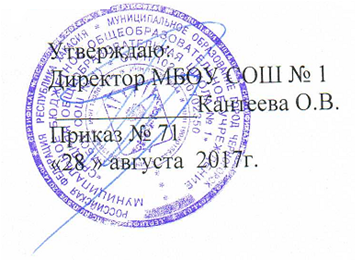 